Publicado en Madrid el 12/11/2019 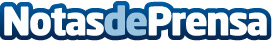 2 hamburguesas, 2 patatas, sin bebida, ni postre: Así piden los españoles a DomicilioEl 15% del total de las ventas de cualquiera de los restaurantes de The Fitzgerald proceden del delivery. Los fines de semana y las noches de lunes a viernes, los momentos que más se pide a domicilio. Más de 50.000 hamburguesas vendidas en el último año, siendo la Fitzgerald la preferida. El Protein Shake, la gran última apuesta que ha hecho la cadena en su carta, es la bebida preferida a la hora de comer (12:00−16:00) por delante de los zumosDatos de contacto:Bruno Fabra605 244 170Nota de prensa publicada en: https://www.notasdeprensa.es/2-hamburguesas-2-patatas-sin-bebida-ni-postre Categorias: Gastronomía Marketing Madrid Valencia Entretenimiento Restauración Consumo http://www.notasdeprensa.es